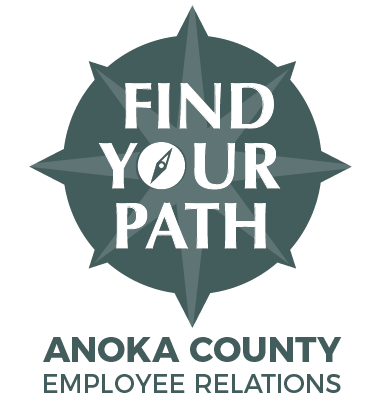 Seasonal Natural Resources TechnicianOur diverse Anoka County team brings next-level talents, personalities and experiences together in ways that make us both effective and efficient. Our team of nearly 2,000 employees is united by a common mission to preserve the public's trust. We do this by bringing our very best to work every day and serving Anoka County's 345,000 citizens in a respectful, innovative and fiscally responsible manner.
If your career aspirations resonate with our mission, we invite you to Find Your Path with Anoka County! Apply today to join our team. Seasonal NR TechThis position involves applying best management practices in maintaining and restoring the urban forest, prairie, oak savanna, wetlands, throughout the 11,000 acre Anoka County Park System. Areas of emphasis will include invasive species control, seed collection and propagation, identification and removal of diseased trees (Dutch elm disease and oak wilt), planting of native forbs and grasses, assisting in wildlife surveys and habitat production, water quality sampling and various horticultural based activities. 
This Seasonal position is located at the 1350 Bunker Lake Blvd NW, Andover, MNEXAMPLES OF ESSENTIAL DUTIES (ILLUSTRATIVE ONLY) Duties and ResponsibilitiesThese examples are not all inclusive and are intended to be illustrative of primary responsibilities of an NR Tech.1. Implement native seed collections; properly identify plant species for seed collection and propagation. 2. Removal of garlic mustard, buckthorn and other invasive species utilizing hand, mechanical, and chemical removal techniques.3. Identification and removal of diseased trees to include oak wilt, Dutch elm disease, and emerald ash borer; utilization of GPS systems for marking infection centers. 4. Planting, pruning, and watering of trees; maintenance of groomed landscapes to include installation of mulch, watering, planting, weeding and fertilizing of perennials and shrubs.5. Ability to conduct a multitude of natural resources related tasks including but not limited to: biocontrol agent collection, monitoring and dispersal, aquatic vegetation management, prescribed burns, vegetation removal, and field surveys.REQUIREMENTS Minimum Qualifications. 18 years of age or older. Valid Driver’s License. Ability and interest in working outdoors in all weather conditionsPreferred Qualifications1. College student or recent graduate in a degree program in biology, natural resources management, forestry, horticulture, park management or a closely related field, or a combination of equivalent knowledge gained through work experience. 2. Ability to effectively operate a variety of mechanical and power tools and equipment.3. Ability to develop and maintain effective working relationships with other county employees, volunteer groups, park visitors, and natural resource professionals.5. Ability to conduct field surveys maintaining accurate notes and utilizing GPS equipment.4. Must be able to work independently and complete assigned duties in a productive and efficient manner.
Knowledge of: Biology, horticulture, ecology and/or native systemsSkill in: Power tool operationAbility to: Work independentlyWork Environment:  95% Field; 5% Office or Shop Employee will be required to do sustained physical work in all weather conditions. Position functions require ability to manually transport awkward loads over short distances, walk through rough terrain, and operate a variety of mechanical and power equipment related to natural resources and landscape management. Employee will be required to use his/her personal vehicle on the job, if no other county vehicle is available.
SalaryNormal hiring range: $11.50-12.50 per hour. Hours 
Seasonal Full-time; 40 hours per pay week, not to exceed 185 daysWork schedule is primarily Monday through Friday, 7 a.m. to 3:30 p.m.Schedule may vary based on business needs and at supervisor discretion.  
Selection Process The examination/selection process for this classification will consist of a review of your training and experience from the application materials submitted. The most qualified candidates will be invited for an interview.